Code # Course Revision Proposal Form[X]	Undergraduate Curriculum Council  [ ]	Graduate CouncilSigned paper copies of proposals submitted for consideration are no longer required. Please type approver name and enter date of approval.  Email completed proposals to curriculum@astate.edu for inclusion in curriculum committee agenda. 1. Contact Person (Name, Email Address, Phone Number)2. Proposed Starting Term and Bulletin Year for Change to Take Effect3. Current Course Prefix and Number 3.1 – [] Request for Course Prefix and Number change    NO	If yes, include new course Prefix and Number below. (Confirm that number chosen has not been used before. For variable credit courses, indicate variable range. Proposed number for experimental course is 9. )3.2 – If yes, has it been confirmed that this course number is available for use? 		If no: Contact Registrar’s Office for assistance. 4. Current Course Title 	4.1 – [] Request for Course Title Change   Yes	If yes, include new Course Title Below.  	Account Planning5. – [ ] Request for Course Description Change.   YES	If yes, please include brief course description (40 words or fewer) as it should appear in the bulletin.Current Listing:   AD 4003.  Account Planning and Management.  This is an advanced course in strategic media and data analysis and the management of client/agency relationships. Fall, SpringProposed Listing:AD 4003.  Account Planning. Study of consumer insights that are strategically applied by account planners and creative teams in the advertising planning process.  Fall, Spring6. – [ ] Request for prerequisites and major restrictions change.  No(If yes, indicate all prerequisites. If this course is restricted to a specific major, which major. If a student does not have the prerequisites or does not have the appropriate major, the student will not be allowed to register).Are there any prerequisites?   If yes, which ones?  Why or why not? Justification: 1. Refer to transmittal form requesting deletion of “college core” courses as there is no longer a college of Media and Communication.  2. CMAC 2053 does not provide a skills lab as outlined in the original approved transmittal form for the course; therefore PRAD 3553 will remove the “advanced” designation and focus more on the “practical nature” and basic skills.Note: Original transmittal form stated: Is this course restricted to a specific major?  If yes, which major?	 7. – [ ] Request for Course Frequency Change (e.g. Fall, Spring, Summer).    Not applicable to Graduate courses.		a.   If yes, please indicate new frequency:   NO8. – [ ] Request for Class Mode Change   NOIf yes, indicate if this course will be lecture only, lab only, lecture and lab, activity, dissertation, experiential learning, independent study, internship, performance, practicum, recitation, seminar, special problems, special topics, studio, student exchange, occupational learning credit, or course for fee purpose only (e.g. an exam)?  Please choose one.9. – [ ] Request for grade type change   NOIf yes, what is the grade type (i.e. standard letter, credit/no credit, pass/fail, no grade, developmental, or other [please elaborate]	10. Is this course dual listed (undergraduate/graduate)?     	a.   If yes, indicate course prefix, number and title of dual listed course.11. Is this course cross listed?  (If it is, all course entries must be identical including course descriptions. Submit appropriate documentation for requested changes. It is important to check the course description of an existing course when adding a new cross listed course.)If yes, please list the prefix and course number of cross listed course.Are these courses offered for equivalent credit? 			Please explain.   12. Is this course change in support of a new program?   a.    If yes, what program? 13. Does this course replace a course being deleted? a.    If yes, what course?14. Will this course be equivalent to a deleted course or the previous version of the course?    a.    If yes, which course?15. Does this course affect another program?  If yes, provide contact information from the Dean, Department Head, and/or Program Director whose area this affects.16. Does this course require course fees?  	If yes: Please attach the New Program Tuition and Fees form, which is available from the UCC website.Revision Details17. Please outline the proposed revisions to the course. Include information as to any changes to course outline, special features, required resources, or in academic rationale and goals for the course. 1. Revise Course Description: Current Listing:   AD 4003.  Account Planning and Management.  This is an advanced course in strategic media and data analysis and the management of client/agency relationships. Fall, SpringProposed Listing:AD 4003.  Account Planning. Study of consumer insights that are strategically applied by account planners and creative teams in the advertising planning process.  Fall, Spring2. Drop Prerequisite: No18. Please provide justification to the proposed changes to the course.  Justification: The course is particularly designed for strategic communication majors and prepares strategic communication majors to develop their basic research and analytic skills for industry needs. 19. Do these revisions result in a change to the assessment plan?   NO 	*If yes: Please complete the Assessment section of the proposal on the next page. 	*If no: Skip to Bulletin Changes section of the proposal. AssessmentUniversity Outcomes20. Please indicate the university-level student learning outcomes for which this new course will contribute. Check all that apply.Relationship with Current Program-Level Assessment Process21.  What is/are the intended program-level learning outcome/s for students enrolled in this course?  Where will this course fit into an already existing program assessment process? 22. Considering the indicated program-level learning outcome/s (from question #23), please fill out the following table to show how and where this course fits into the program’s continuous improvement assessment process. For further assistance, please see the ‘Expanded Instructions’ document available on the UCC - Forms website for guidance, or contact the Office of Assessment at 870-972-2989. (Repeat if this new course will support additional program-level outcomes) Course-Level Outcomes23. What are the course-level outcomes for students enrolled in this course and the associated assessment measures? (Repeat if needed for additional outcomes)Bulletin ChangesAdvertising (AD) AD 3333. Media Advertising and Sales. Study of the structure of the media advertising industry, with emphasis on media selection and planning, as well as the basic methods of selling. Sales affiliation project required. Fall, Summer.AD 4003. Account Planning and Management.  This is an advanced course in strategic media and data analysis and the management of client/agency relationships. Fall, Spring  Study of consumer insights that are strategically applied by account planners and creative teams in the advertising planning process.  Fall, SpringAD 4033. Advertising Case Studies and Campaigns. Study of recent advertising cases and campaigns involving business, industry, institutions and government. Students create a comprehensive advertising campaign for a given client. Prerequisite, AD 3033, MDIA 3363, and PRAD 3143. Spring.The bulletin can be accessed at http://www.astate.edu/a/registrar/students/516 
Department Curriculum Committee ChairCOPE Chair (if applicable)
Department Chair: Head of Unit (If applicable)                         
College Curriculum Committee ChairUndergraduate Curriculum Council Chair 
College DeanGraduate Curriculum Committee ChairGeneral Education Committee Chair (If applicable)                         Vice Chancellor for Academic Affairs[ ] Global Awareness[ ] Thinking Critically [ ] Information LiteracyProgram-Level Outcome 1 (from question #23)Assessment MeasureFinal Capstone Project – Campaigns and Case Studies – DirectSenior Knowledge Exam – DirectStudent Awards – DirectSupervisor practicum/Internship evaluation –direct Assessment TimetableWho is responsible for assessing and reporting on the results?Program-Level Outcome 2 (from question #23)Assessment MeasureFinal Capstone Project – Campaigns and Case Studies – DirectSenior Knowledge Exam – DirectStudent Awards – DirectSupervisor practicum/Internship evaluation –direct Assessment TimetableWho is responsible for assessing and reporting on the results?Program-Level Outcome 3 (from question #23)Students will embrace difference and diversity and culture using sensitivity in a global society and adapt messages to diverse audiences.Assessment MeasureFinal Capstone Project – Campaigns and Case Studies – DirectSenior Knowledge Exam – DirectStudent Awards – DirectSupervisor practicum/Internship evaluation –direct Assessment TimetableWho is responsible for assessing and reporting on the results?Program-Level Outcome 4 (from question #23)Students will employ communication perspectives, principles, concepts, and theories to create, interpret, evaluate communication messages.Assessment MeasureFinal Capstone Project – Campaigns and Case Studies – DirectSenior Knowledge Exam – DirectStudent Awards – DirectSupervisor practicum/Internship evaluation –direct Assessment TimetableWho is responsible for assessing and reporting on the results?Program-Level Outcome 5 (from question #23)Students will utilize creative critical thinking in the creation, interpretation, and evaluation of communication messages and practices Assessment MeasureFinal Capstone Project – Campaigns and Case Studies – DirectSenior Knowledge Exam – DirectStudent Awards – DirectSupervisor practicum/Internship evaluation –direct Assessment TimetableWho is responsible for assessing and reporting on the results?Program-Level Outcome 6 (from question #23)Students will support principles of free expression and the historical context of free expression within a diverse and global society.Assessment MeasureFinal Capstone Project – Campaigns and Case Studies – DirectSenior Knowledge Exam – DirectStudent Awards – DirectSupervisor practicum/Internship evaluation –direct Assessment TimetableWho is responsible for assessing and reporting on the results?Outcome 1Students will create messages appropriate to the audience, purpose, and context using clear and appropriate forms of writing, tools, technology, and research.  Which learning activities are responsible for this outcome?Assessment Measure Outcome 2Which learning activities are responsible for this outcome?Assessment Measure Outcome 3Students will utilize creative critical thinking in the creation, interpretation, and evaluation of communication messages and practicesWhich learning activities are responsible for this outcome?Assessment Measure Instructions Please visit http://www.astate.edu/a/registrar/students/bulletins/index.dot and select the most recent version of the bulletin. Copy and paste all bulletin pages this proposal affects below. Follow the following guidelines for indicating necessary changes. *Please note: Courses are often listed in multiple sections of the bulletin. To ensure that all affected sections have been located, please search the bulletin (ctrl+F) for the appropriate courses before submission of this form. - Deleted courses/credit hours should be marked with a red strike-through (red strikethrough)- New credit hours and text changes should be listed in blue using enlarged font (blue using enlarged font). - Any new courses should be listed in blue bold italics using enlarged font (blue bold italics using enlarged font)You can easily apply any of these changes by selecting the example text in the instructions above, double-clicking the ‘format painter’ icon   , and selecting the text you would like to apply the change to. 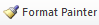 Please visit https://youtu.be/yjdL2n4lZm4 for more detailed instructions.